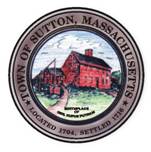       TOWN OF SUTTONBOARD OF ASSESSORS4 UXBRIDGE ROADSUTTON, MA  01590-1702  508-865-8722Meeting Minutes – February 13, 2018Present: Chairman Robert Nunnemacher	  Board Member RJ Nichols  Principal Assessor Joyce Sardagnola  Meeting called to order at 6:30 p.m.1.         Acceptance of MinutesMotion made by Chairman to accept minutes of February 6, 2018 meeting.  Unanimously approved by The Board.2.         Old & New BusinessThe Board worked on Real Estate Abatements3.         Decisions & Actions TakenThe Board signed twenty-one (21) Motor Vehicle AbatementsThe Board reviewed sixteen (16) Property Tax Abatement/Exemption CertificatesThe Board approved fourteen (14) abatements                          The Board denied two (2) abatements              The Board assisted the public at the counter.The Board of Assessors adjourned its meeting of Tuesday, February 13, 2018 at or about 8:30 p.m. 	       Respectfully Submitted,Linda Hicks, Secretary 